Próba sprawności fizycznej do klasy  profilu sportowym (piłka nożna)I Miejsce: stadion przy ulicy Gorzowskiej 7, 74-400 DębnoII Kolejność testów:Szybkość.Próba mocy (skok w dal z miejsca).Technika specjalna (prowadzenie piłki).Technika specjalna (strzał).Gra (obszary: technika, taktyka, mobilność, mentalność).Beep test.III Harmonogram przebiegu testów:Rejestracja kandydatów (przy wejściu na stadion).Omówienie z kandydatami testów i zasad.Początek testów (1-5).Przerwa wypczynkowa.Beep test.Zakończenie testów.IV PunktacjaMaksymalna ilość punktów do uzyskania przez kandydata za testy sprawności fizycznej to 100 punktów.V Opis testówTestyTestyTestyTestyLPOpis testuGrafikaUwagiSzybkośćSzybkośćSzybkośćBieg sprinterski na dystansie 30 metrów. Start z pozycji stojącej. Początek po sygnale dźwiękowym. 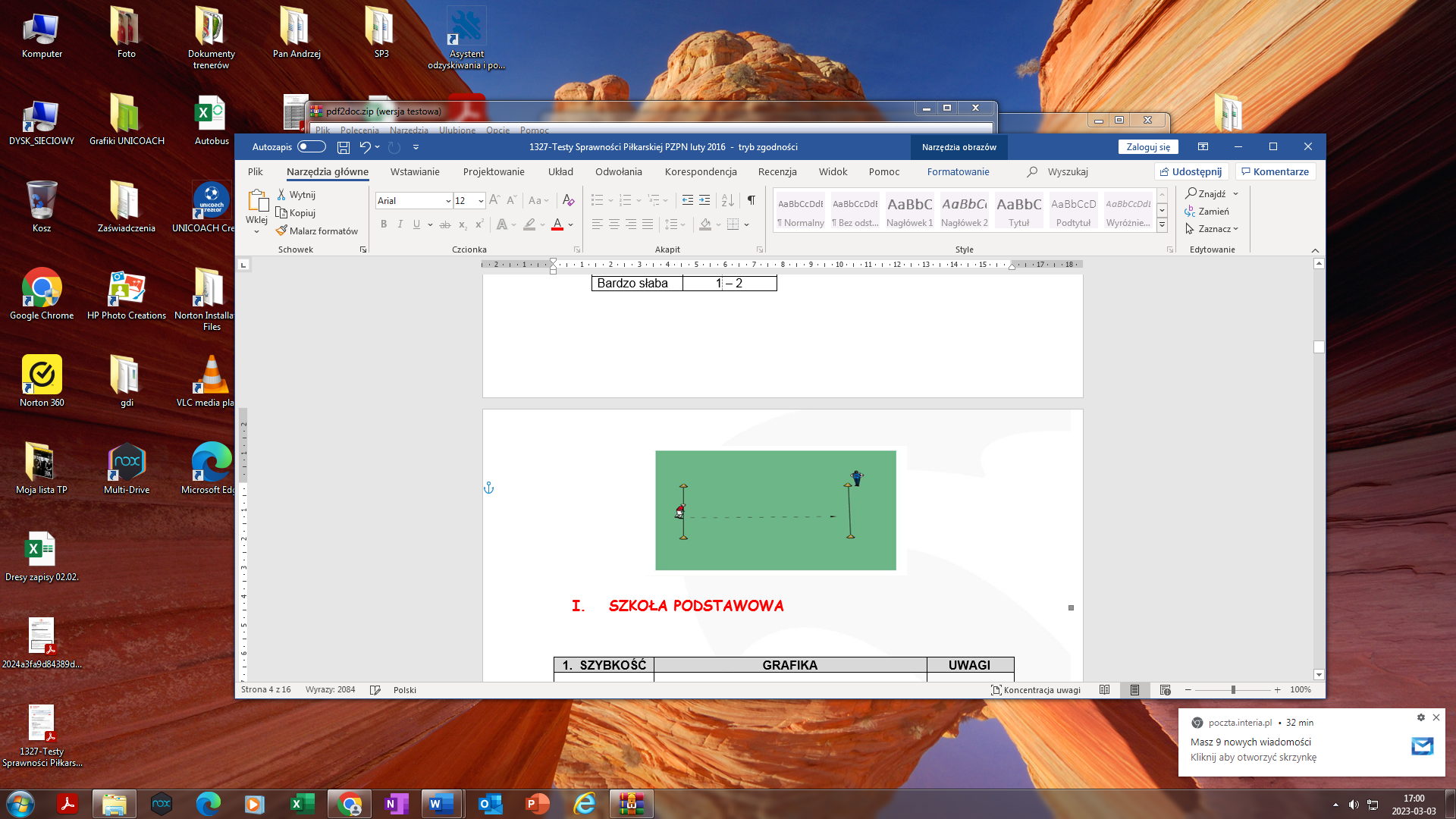 Próba przeprowadzana dwukrotnie. Do punktacji bierze si czas lepszego biegu. Stoper jest wyłączany po przebiegnięciu linii mety. Punktacja maksymalna: 20 punktówPunktacja maksymalna: 20 punktówPunktacja maksymalna: 20 punktówPunktacja maksymalna: 20 punktówPróba mocyPróba mocyPróba mocySkok w dal z miejsca obunóż z pozycji stojącej. Testowany zawodnik staje za linią, po czym z jednoczesnego odbicia obunóż wykonuje skok w dal na odległość. Skok mierzony w cm, wykonuje się dwukrotnie. Liczy się wynik lepszego skoku. 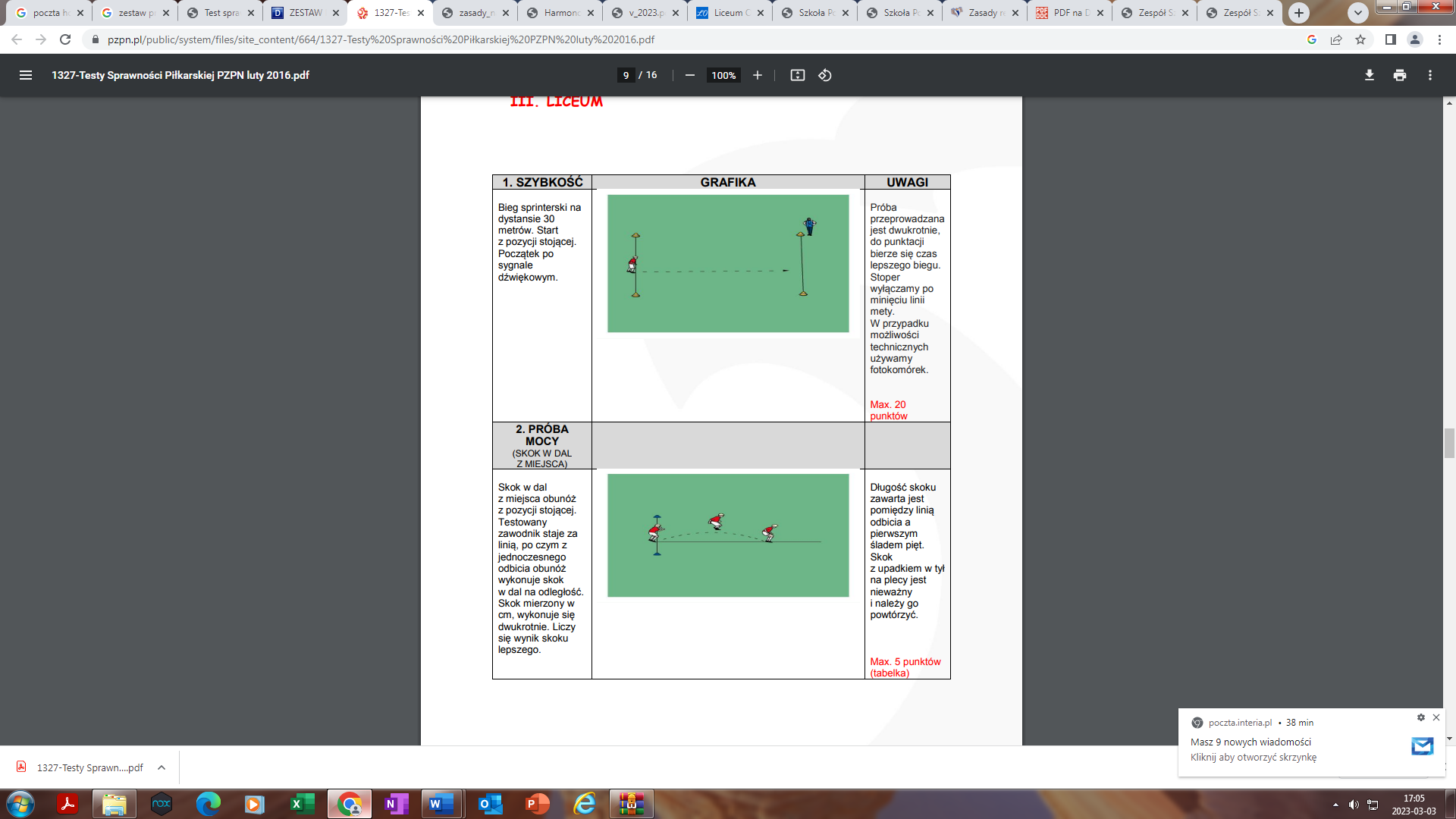 Długość skoku zawarta jest pomiędzy linią odbicia a pierwszym śladem pięt. Skok z upadkiem w tył na plecy jest nieważny i należy go powtórzyć. Punktacja maksymalna: 5 punktówPunktacja maksymalna: 5 punktówPunktacja maksymalna: 5 punktówPunktacja maksymalna: 5 punktówTechnika specjalna (prowadzenie piłki).Technika specjalna (prowadzenie piłki).Technika specjalna (prowadzenie piłki).Zawodnik ma za zadanie przeprowadzicc piłkę jak najszybciej z linii STARTU dookoła tyczek A, B, C i D do linii METY. Zawodnik startuje na sygnał dźwiękowy. Czas jest zatrzymywany w momencie, gdy kandydat przekroczy linię mety. Próbę zawodnik wykonuje raz. 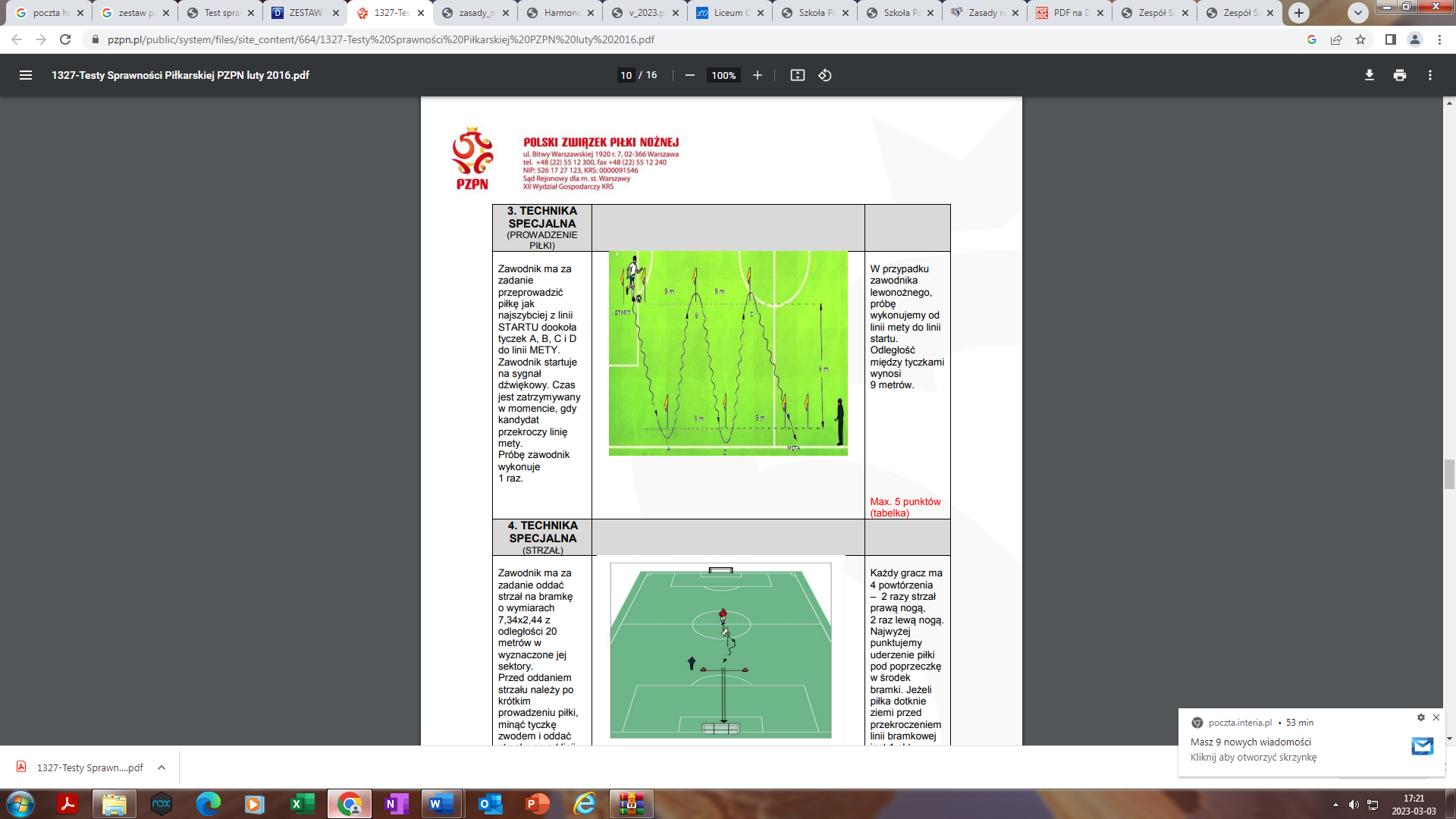 W przypadku zawodnika lewonożnego, próbę wykonujemy od linii METY do linii STARTU. Odległość między tyczkami wynosi 9 metrów. Punktacja maksymalna: 5 punktówPunktacja maksymalna: 5 punktówPunktacja maksymalna: 5 punktówPunktacja maksymalna: 5 punktówTechnika specjalna (strzał)Technika specjalna (strzał)Technika specjalna (strzał)Zawodnik ma za zadanie oddać strzał w bramkę o wymiarach 7,34x2,44 z odległości 20 metrów w wyznaczone jej sektory. Przed oddaniem strzalu należy po krótkim prowadzeniu piłki, minąć tyczkę zwodem i oddać strzał sprzed linii oznaczającej punkt 20 metrów. 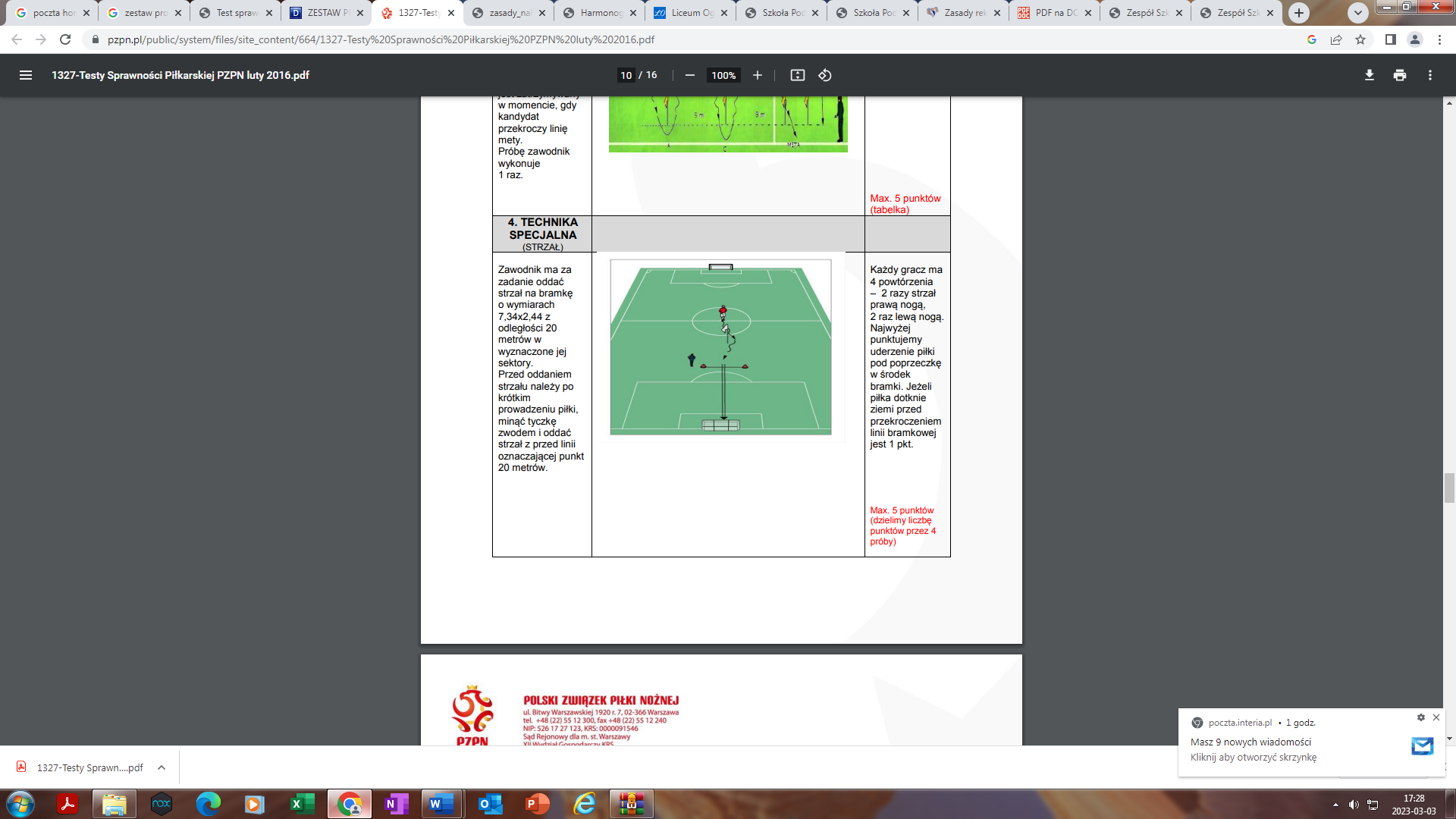 Każdy ma 4 powtórzenia – 2 razy prawą nogą i 2 razy lewą nogą. Za każdy strzał można zdobyć maksymalnie 5 punktów. Jeżeli piłka dotknie ziemi przed przekroczeniem linii bramkowej jest 1 punkt. Punktacja maksymalna: 5 punktów (dzielimy liczbę punktów przez 4 próby).Punktacja maksymalna: 5 punktów (dzielimy liczbę punktów przez 4 próby).Punktacja maksymalna: 5 punktów (dzielimy liczbę punktów przez 4 próby).Punktacja maksymalna: 5 punktów (dzielimy liczbę punktów przez 4 próby).GraGraGraSkłady 9-osobowe (8+1). Czas gry to 15 minut. Ilość gier 2. Przerwa pomiędzy meczami 10 minut. 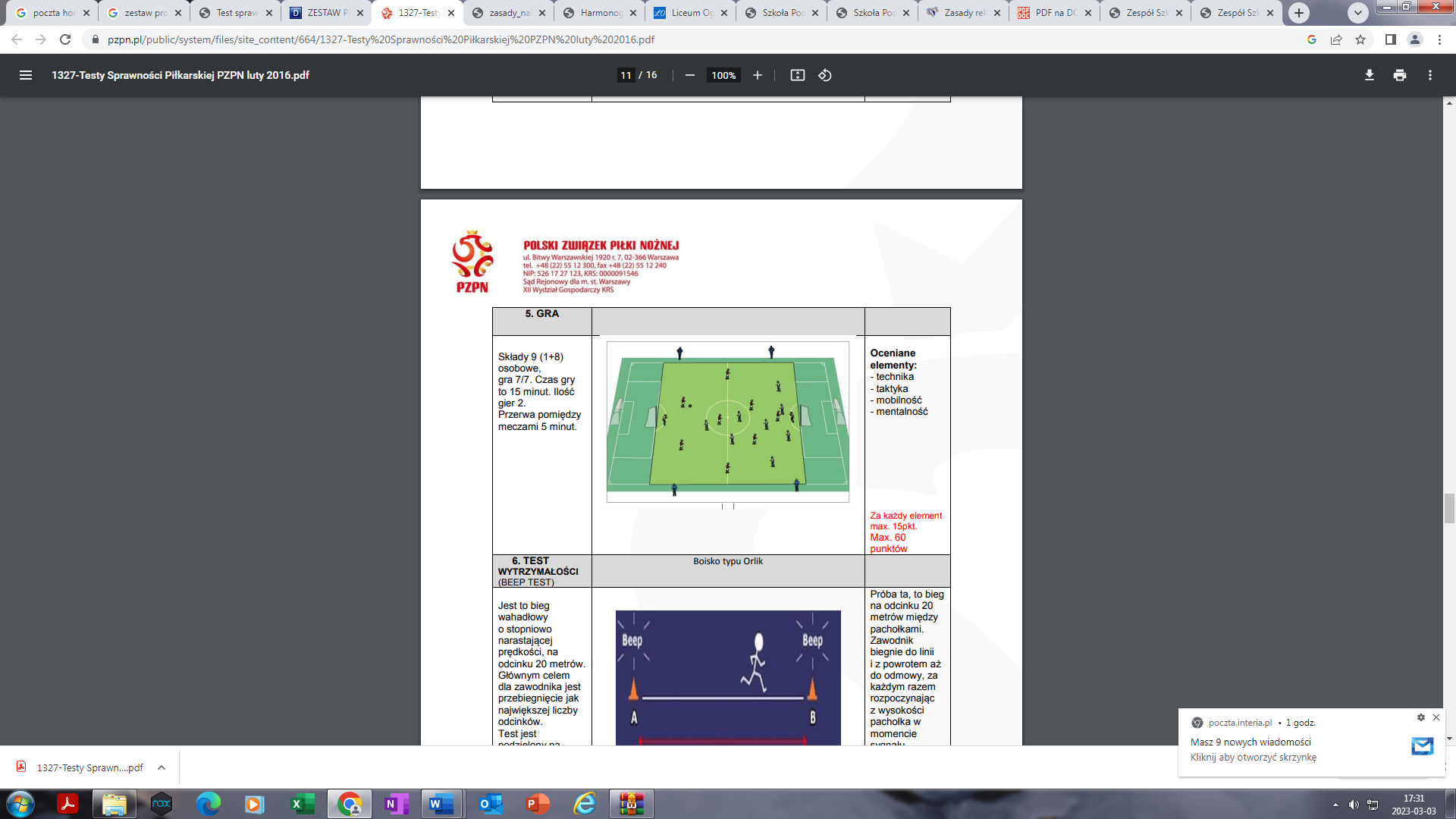 Oceniane elementy:technika,taktyka,mobilność,mentalność.Punktacja maksymalna: 60 punktów (za każdy element maksymlana ilość to 15 punktów).Punktacja maksymalna: 60 punktów (za każdy element maksymlana ilość to 15 punktów).Punktacja maksymalna: 60 punktów (za każdy element maksymlana ilość to 15 punktów).Punktacja maksymalna: 60 punktów (za każdy element maksymlana ilość to 15 punktów).Każdy trener ocenia zawodnika w skali 1-15. Do zdobycia zawodnik ma maksymalnie 15 punktów za każdy z obszarów. Po zakończeniu testu sumujemy punkty zdobyte za każdy element i dzielimy je przez ilość oceniających trenerów. Każdy trener ocenia zawodnika w skali 1-15. Do zdobycia zawodnik ma maksymalnie 15 punktów za każdy z obszarów. Po zakończeniu testu sumujemy punkty zdobyte za każdy element i dzielimy je przez ilość oceniających trenerów. Każdy trener ocenia zawodnika w skali 1-15. Do zdobycia zawodnik ma maksymalnie 15 punktów za każdy z obszarów. Po zakończeniu testu sumujemy punkty zdobyte za każdy element i dzielimy je przez ilość oceniających trenerów. Każdy trener ocenia zawodnika w skali 1-15. Do zdobycia zawodnik ma maksymalnie 15 punktów za każdy z obszarów. Po zakończeniu testu sumujemy punkty zdobyte za każdy element i dzielimy je przez ilość oceniających trenerów. Beep test (test wytrzymałości)Beep test (test wytrzymałości)Beep test (test wytrzymałości)Jest to bieg wahadłowy o stopniowo narastającej prędkości,  na odcinku 20 metrów. Głównym celem dla zawodnika jest przebiegnięcie jak największej liczy odcinków. Test jest podzielony na poziomy i rundy. Po każdym poziomie zwiększa się prędkość. 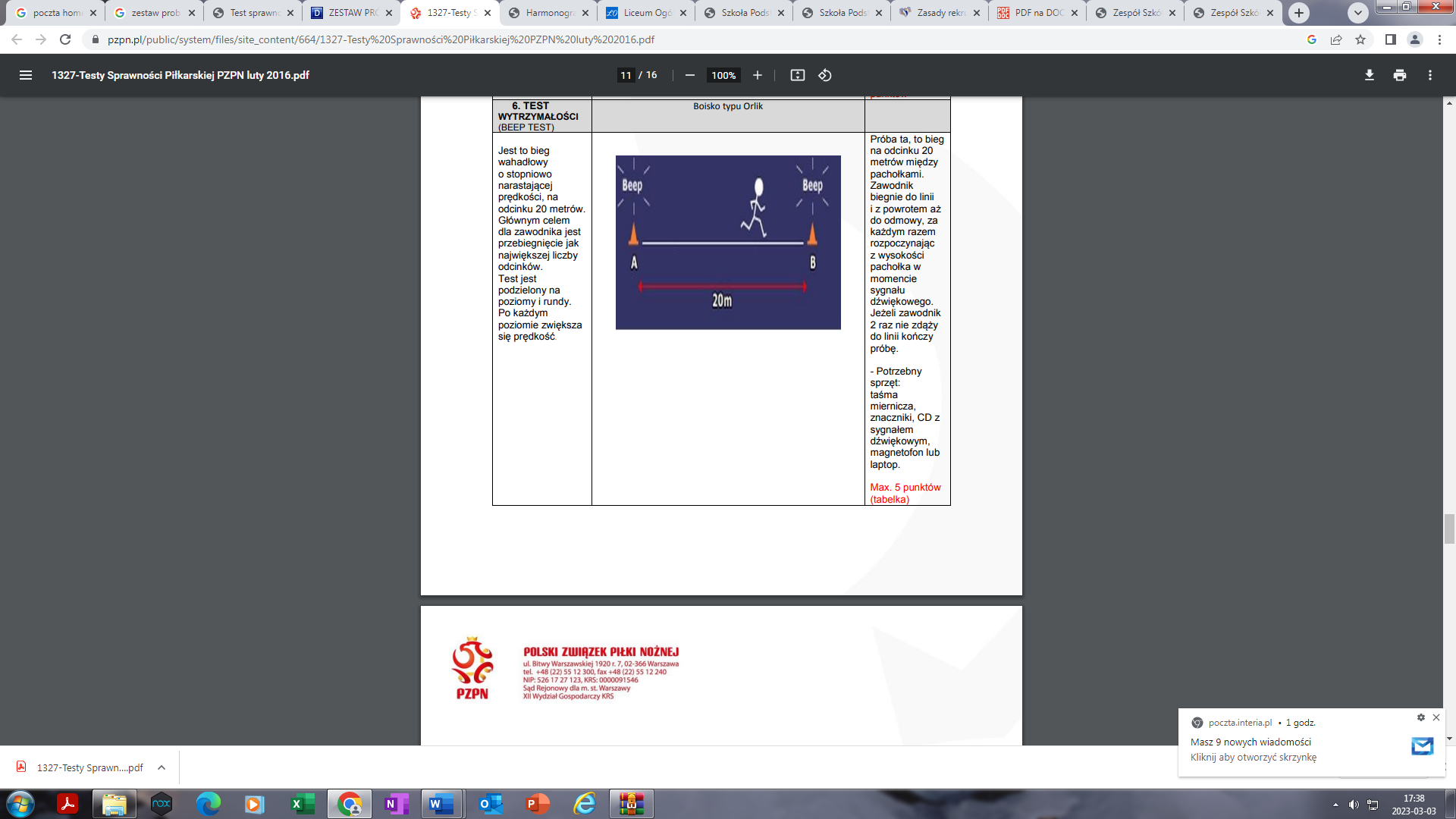 Próba ta to bieg na odcnku 20 metrów między pachołkami. Zawodnik biegnie do linii mety i z powrotem aż do odmowy, za każdym razem rozpoczynając z wysokości pachołka w momencie sygnału dźwiękowego. Jeżeli zawodnik drugi raz nie zdąży do linii, kończy próbę. Punktacja maksymalna: 5 punktówPunktacja maksymalna: 5 punktówPunktacja maksymalna: 5 punktówPunktacja maksymalna: 5 punktów